 Администрация Белоярского городского поселенияПОСТАНОВЛЕНИЕОб утверждении административного регламента по предоставлению муниципальной услуги «Утверждение схемы расположения земельного участка или земельных участков на кадастровом плане территории»В соответствии  с Градостроительным кодексом Российской Федерации от 29.12.2004 N 190-ФЗ, Федеральным законом от 27.10.2010 № 210-ФЗ «Об организации предоставления государственных и муниципальных услуг»,  постановлением Администрации Белоярского городского поселения от 10.11.2010 № 128 «Об утверждении порядка разработки и утверждения административных регламентов  предоставления муниципальных услуг на территории муниципального образования «Белоярское городское поселение», ПОСТАНОВЛЯЮ: Утвердить прилагаемый административный регламент предоставления муниципальной услуги «Утверждение схемы расположения земельного участка или земельных участков на кадастровом плане территории».Настоящее постановление вступает в силу с момента опубликования в информационном вестнике Верхнекетского района «Территория» и подлежит размещению на официальном сайте Белоярского городского поселения. 3.Контроль за исполнением постановления возложить на ведущего специалиста по земельным вопросам. Глава Белоярского  городского поселения 	                                                                   А.Г. Люткевич Ветрова Е.Н. 2-10-63___________________________________________________________________________________Дело-1, Территория-1, Адм. ТО-1, прокуратура-1, специалист-1Утвержден постановлением Администрации  Белоярского городского поселения от «     » октября 2018 года  № ____ Административный регламент предоставления муниципальной услуги «Утверждение схемы расположения земельного участка или земельных участков на кадастровом плане территории» 1. Общие положения1.1. Административный регламент  предоставления муниципальной услуги «Утверждение схемы расположения земельного участка или земельных участков на кадастровом плане территории» (далее – Административный регламент) определяет круг заявителей, стандарт предоставления муниципальной услуги, состав, последовательность и сроки выполнения административных процедур, требования к порядку их выполнения, в том числе особенности выполнения административных процедур в электронной форме, формы контроля за исполнением Административного регламента, досудебный (внесудебный) порядок обжалования решений и действий (бездействия) органа, предоставляющего муниципальную услугу, должностного лица органа, предоставляющего муниципальную услугу, либо муниципального служащего при осуществлении полномочий по предоставлению муниципальной услуги. 1.2. Основные понятия в настоящем Административном регламенте используются в том же значении, в котором они приведены в Федеральном законе от 27.07.2010 № 210-ФЗ «Об организации предоставления государственных и муниципальных услуг» и иных нормативных правовых актах Российской Федерации и Томской области. 1.3. Заявителями при предоставлении муниципальной услуги являются физические и юридические лица (за исключением государственных органов и их территориальных органов, органов государственных внебюджетных фондов и их территориальных органов, органов местного самоуправления) либо их уполномоченные представители, обратившиеся с запросом о предоставлении муниципальной услуги, выраженным в письменной или электронной форме (далее - заявлением). Муниципальная услуга предоставляется в случае образования земельного участка, находящегося в государственной или муниципальной собственности, для его продажи или предоставления в аренду путем проведения аукциона на заключение договора аренды земельного участка, находящегося в государственной или муниципальной собственности, а также в случае раздела земельного участка, который находится в государственной или муниципальной собственности и предоставлен на праве постоянного (бессрочного) пользования, аренды или безвозмездного пользования.  2. 	Стандарт предоставления муниципальной услуги2.1. Наименование муниципальной услуги: «Утверждение схемы расположения земельного участка или земельных участков на кадастровом плане территории» (далее – муниципальная услуга). 2.2. Муниципальная услуга предоставляется Администрацией Белоярского городского поселения Верхнекетского района Томской области (далее – Администрация). Адрес: 636500, Томская область, Верхнекетский район, р.п. Белый Яр, ул. Гагарина, д.19. Прием документов осуществляется: при личном обращении в Администрацию в рабочие дни: понедельник с 8-45 до 18-00, вторник, среда, четверг, пятница – с 8-45 до 17-00. Перерыв на обед с 12-45 до 14-00. Муниципальная услуга осуществляется Администрацией. Контактные телефоны: (838258) 2-12-96. 2.3. Предоставление муниципальной услуги осуществляется в соответствии с:  Земельным кодексом Российской Федерации от 25.10.2001 № 136-ФЗ;  Градостроительным кодексом Российской Федерации от 29.12.2004 № 190-ФЗ;  Федеральным законом от 25.10.2001 № 137-ФЗ «О введении в действие Земельного кодекса Российской Федерации»;  Федеральным законом от 06.10.2003 № 131-ФЗ «Об общих принципах организации местного самоуправления в Российской Федерации»;  Федеральным законом от 13.07.2015 № 218-ФЗ «О государственной регистрации недвижимости»;  Федеральным законом от 27.07.2010 № 210-ФЗ «Об организации предоставления государственных и муниципальных услуг»;  Федеральным законом от 02.05.2006 № 59-ФЗ «О порядке рассмотрения обращений граждан Российской Федерации»;  Федеральным законом от 27.07.2006 № 152-ФЗ «О персональных данных»;  Федеральным законом от 24.07.2008 № 161-ФЗ «О содействии развитию жилищного строительства»;  Федеральным законом от 21.07.1997 № 122-ФЗ «О государственной регистрации прав на недвижимое имущество и сделок с ним»;  Федеральным законом от 06.04.2011 № 63-ФЗ «Об электронной подписи»;  приказом Минэкономразвития России от 27.11.2014 № 762 «Об утверждении требований к подготовке схемы расположения земельного участка или земельных участков на кадастровом плане территории и формату схемы расположения земельного участка или земельных участков на кадастровом плане территории при подготовке схемы расположения земельного участка или земельных участков на кадастровом плане территории в форме электронного документа, формы схемы расположения земельного участка или земельных участков на кадастровом плане территории, подготовка которой осуществляется в форме документа на бумажном носителе»;приказом Минэкономразвития России от 14.01.2015 № 7 «Об утверждении порядка и способов подачи заявлений об утверждении схемы расположения земельного участка или земельных участков на кадастровом плане территории, заявления о проведении аукциона по продаже земельного участка, находящегося в государственной или муниципальной собственности, или аукциона на право заключения договора аренды земельного участка, находящегося в государственной или муниципальной собственности, заявления о предварительном согласовании предоставления земельного участка, находящегося в государственной или муниципальной собственности, заявления о предоставлении земельного участка, находящегося в государственной или муниципальной собственности, и заявления о перераспределении земель и (или) земельных участков, находящихся в государственной или муниципальной собственности, и земельных участков, находящихся в частной собственности, в форме электронных документов с использованием информационно-телекоммуникационной сети «Интернет», а также требований к их формату»;Уставом муниципального образования Белоярское городское поселение Верхнекетского района Томской области; настоящим Административным регламентом.  2.4. Результатом предоставления муниципальной услуги является:  утверждение схемы расположения земельного участка или земельных участков на кадастровом плане территории;  отказ в утверждении схемы расположения земельного участка или земельных участков на кадастровом плане территории.  2.5 Перечень документов, необходимых для предоставления муниципальной услуги:  Заявление по прилагаемой форме №1. Подготовленная заявителем схема расположения земельного участка или земельных участков на кадастровом плане территории, которые предлагается образовать и (или) изменить.  Копия документа, удостоверяющего личность заявителя.  Копия свидетельства о государственной регистрации физического лица в качестве индивидуального предпринимателя (для индивидуальных предпринимателей), копия свидетельства о государственной регистрации юридического лица (для юридических лиц) или выписка из Единого государственного реестра юридических лиц или индивидуальных предпринимателей.  При обращении за получением муниципальной услуги от имени заявителя уполномоченный представитель представляет документ, удостоверяющий личность, и документ, подтверждающий его полномочия на представление интересов заявителя.  Копии правоустанавливающих и (или) правоудостоверяющих документов на исходный земельный участок, если права на него не зарегистрированы в Едином государственном реестре прав на недвижимое имущество и сделок с ним.  Заявитель должен представить самостоятельно документы, предусмотренные пунктами 2.5.1, 2.5.2, 2.5.3, 2.5.5, 2.5.6 настоящего Административного регламента.  Документы, указанные в пункте 2.5.4 настоящего Административного регламента, а также сведения Единого государственного реестра прав на недвижимое имущество и сделок с ним о правах на исходный земельный участок запрашиваются Администрацией в рамках межведомственного информационного взаимодействия, если они не были представлены заявителем по собственной инициативе.  Администрация не вправе требовать от заявителя: представления документов и информации или осуществления действий, которые не предусмотрены нормативными правовыми актами, регулирующими отношения, возникающие в связи с предоставлением муниципальной услуги;  представления документов и информации, которые в соответствии с нормативными правовыми актами Российской Федерации, нормативными правовыми актами Томской области и муниципальными правовыми актами находятся в распоряжении государственных органов, органов местного самоуправления и (или) подведомственных государственным органам и (или) органам местного самоуправления организаций, участвующих в предоставлении государственных или муниципальных услуг, за исключением документов, указанных в части 6 статьи 7 Федерального закона от 27.07.2010 № 210-ФЗ «Об организации предоставления государственных и муниципальных услуг».  2.5.9. По своему желанию заявитель дополнительно может представить иные документы и информацию, которые, по его мнению, имеют значение для предоставления услуги.  2.6. Основания для отказа в приеме документов, необходимых для предоставления муниципальной услуги:  Заявление и документы для предоставления муниципальной услуги не соответствуют перечню и требованиям, установленным в подразделе 2.5 настоящего Административного регламента.  Подача заявления в иной уполномоченный орган.  Непредставление документов, предусмотренных подпунктом 2.5.7 настоящего Административного регламента, к заявлению о предоставлении муниципальной услуги.  2.7. Основания для отказа в предоставлении муниципальной услуги.  Несоответствие схемы расположения земельного участка ее форме, формату или требованиям к ее подготовке.  Полное или частичное совпадение местоположения земельного участка, образование которого предусмотрено схемой его расположения, с местоположением земельного участка, образуемого в соответствии с ранее принятым решением об утверждении схемы расположения земельного участка, срок действия которого не истек.  Разработка схемы расположения земельного участка выполнена с нарушением требований к образуемым и измененным земельным участкам:  размеры земельного участка (земельных участков) не соответствуют предельным (максимальным и минимальным) размерам земельных участков, определенным градостроительными регламентами;  размеры земельного участка (земельных участков) не соответствуют предельным (максимальным и минимальным) размерам земельных участков, на которые действие градостроительных регламентов не распространяется или в отношении которых градостроительные регламенты не устанавливаются;  границы земельных участков пересекают границы муниципальных образований и (или) границы населенных пунктов;  образование земельных участков осуществляется таким образом, что приводит к невозможности разрешенного использования расположенных на таких земельных участках объектов недвижимости;  предполагается раздел, перераспределение или выдел земельных участков, если сохраняемые в отношении образуемых земельных участков обременения (ограничения) не позволяют использовать указанные земельные участки в соответствии с разрешенным использованием;  образование земельных участков приводит к вклиниванию, вкрапливанию, изломанности границ, чересполосице, невозможности размещения объектов недвижимости и другим препятствующим рациональному использованию и охране земель недостаткам, а также нарушает требования, установленные федеральными законами;  границы образуемого земельного участка пересекают границы территориальных зон, лесничеств, лесопарков.  Несоответствие схемы расположения земельного участка утвержденному проекту планировки территории, землеустроительной документации, положению об особо охраняемой природной территории.  Расположение земельного участка, образование которого предусмотрено схемой расположения земельного участка, в границах территории, для которой утвержден проект межевания территории.  В решении об отказе в утверждении схемы расположения земельного участка должны быть указаны все основания принятия такого решения.  2.8. Срок предоставления муниципальной услуги:  Срок предоставления муниципальной услуги составляет 18 рабочих дней. В случае передачи документов через многофункциональный центр срок исчисляется со дня получения заявления Администрацией.  Максимальный срок предоставления муниципальной услуги для юридических лиц, реализующих инвестиционные проекты на территории муниципального образования, 18 календарных дней со дня получения документов на предоставление муниципальной услуги.  Прием заявителей ведется без предварительной записи. Максимальный срок ожидания в очереди при подаче заявителем заявления о предоставлении муниципальной услуги и при получении результата предоставления муниципальной услуги при личном обращении, составляет не более 15 минут.  Заявление, представленное в письменной форме, при личном обращении регистрируется в установленном порядке, в день обращения заявителя в течение 15 минут.  Заявление, поступившее посредством почтовой или электронной связи, подлежит обязательной регистрации в течение 3 дней с момента поступления его в Администрацию.  Предоставление муниципальной услуги осуществляется бесплатно.  Требования к помещениям.  Помещения для предоставления муниципальной услуги оснащаются местами для ожидания, информирования, заполнения заявлений и иных документов, приема заявителей.  Места для заполнения заявлений и иных документов оборудуются стульями, столами (стойками), бланками заявлений, письменными принадлежностями.  Места для информирования должны быть оборудованы информационными стендами, содержащими следующую информацию:  график работы (часы приема), контактные телефоны (телефон для справок), электронный адрес официального сайта Белоярского городского поселения;  Административный регламент предоставления муниципальной услуги (в текстовом виде);  перечень, формы документов для заполнения, образцы заполнения документов, бланки для заполнения;  основания для отказа в предоставлении муниципальной услуги;  порядок обжалования решений, действий (бездействия) органов, предоставляющих муниципальную услугу, их должностных лиц;  перечень нормативных правовых актов, регулирующих предоставление муниципальной услуги.  Кабинеты приема граждан должны быть оборудованы информационными табличками с указанием:  фамилии, имени и отчества лица, осуществляющего прием заявителей; дней и часов приема, времени перерыва на обед.  Каждое рабочее место должностного лица Администрации должно быть оборудовано персональным компьютером с возможностью доступа к необходимым информационным базам данных и печатающим устройством (принтером).  При предоставлении муниципальной услуги должны быть обеспечены условия доступности для инвалидов услуг и объектов (помещения, здания и иные сооружения), на которых они предоставляются, в преодолении барьеров, препятствующих получению муниципальной услуги (использованию объектов) наравне с другими лицами, в соответствии с требованиями, установленными Федеральным законом от 24.11.1995 № 181-ФЗ «О социальной защите инвалидов в Российской Федерации», и другими законодательными и иными нормативными правовыми актами.  2.11. Порядок получения информации по вопросам предоставления муниципальной услуги.  Информацию о месте нахождения и графике работы, справочных и контактных телефонах, адресах электронной почты, официальном сайте органа, предоставляющего муниципальную услугу, способах получения информации, о многофункциональном центре, а также о порядке предоставления муниципальной услуги можно получить:  	на 	официальном сайте 	Белоярского городского поселения, предоставляющего 	муниципальную 	услугу, в 	информационно-телекоммуникационной сети «Интернет» (далее – сеть Интернет);  в информационной системе «Портал государственных и муниципальных услуг (функций) Томской области» (далее – Региональный портал);  в федеральной государственной информационной системе «Единый портал государственных и муниципальных услуг (функций)» (далее – Единый портал);  на информационных стендах в местах предоставления муниципальной услуги;при личном обращении заявителя;  при обращении в письменной форме, в форме электронного документа.  2.11.1. При личном обращении заявителя, а также обращении в письменной (электронной) форме специалист, ответственный за предоставление муниципальной услуги, предоставляет заявителю подробную информацию о порядке предоставления муниципальной услуги.  2.11.2. При ответах на телефонные звонки специалист, ответственный за предоставление муниципальной услуги, подробно и в вежливой форме информируют заявителей по вопросам предоставления муниципальной услуги. Ответ на телефонный звонок должен содержать информацию о наименовании органа, в который позвонил заявитель, и фамилии, имени, отчестве специалиста, принявшего телефонный звонок.  При невозможности ответить на поставленные вопросы телефонный звонок должен быть переадресован (переведен) другому специалисту или же обратившемуся гражданину должен быть сообщен телефонный номер, по которому можно получить необходимую информацию.  2.11.3. Заявитель имеет право на получение сведений о ходе исполнения муниципальной услуги при помощи телефона или посредством личного посещения в любое время с момента приема документов.  2.11.4. Информация о порядке предоставления муниципальной услуги предоставляется бесплатно.  2.12. Показатели доступности и качества муниципальной услуги.  2.12.1. Показателем доступности муниципальной услуги является:  транспортная доступность к местам предоставления муниципальной услуги;  наличие различных 	каналов 	получения 	информации 	о 	порядке получения муниципальной услуги и ходе ее предоставления;  обеспечение для заявителя возможности подать заявление о предоставлении муниципальной услуги в форме электронного документа, в том числе с использованием Единого портала или Регионального портала.  2.12.2. Показателями качества муниципальной услуги является:  соблюдение срока предоставления муниципальной услуги;  отсутствие поданных в установленном порядке или признанных обоснованными жалоб на решения или действия (бездействие) органов, предоставляющих муниципальную услугу, их должностных лиц, принятые или осуществленные при предоставлении муниципальной услуги.  2.12.3. Осуществление взаимодействия заявителя с должностными лицами администрации при предоставлении муниципальной услуги - два раза: при представлении заявления и документов, необходимых для предоставления муниципальной услуги (в случае непосредственного обращения в администрацию), а также при получении результата предоставления муниципальной услуги.  2.13. Требования, учитывающие особенности предоставления муниципальной услуги в многофункциональном центре.  В случае обращения заявителя в многофункциональный центр документы на предоставление муниципальной услуги направляются в Администрацию в порядке, предусмотренном соглашением, заключенным между многофункциональным центром и Администрацией Белоярского городского поселения Верхнекетского района Томской области.3. Административные процедуры3.1. Предоставление муниципальной услуги включает в себя следующие административные процедуры:  прием и регистрация заявления и представленных документов;  рассмотрение заявления и представленных документов;принятие решения о предоставлении или отказе в предоставлении муниципальной услуги;  выдача документов заявителю.  Блок-схема порядка предоставления муниципальной услуги представлена в приложении № 2.  3.2. Прием и регистрация заявления и представленных документов.  3.2.1. Основанием для начала исполнения муниципальной услуги является обращение заявителя (подача заявления по форме, указанной в приложении № 1) в многофункциональный центр либо в Администрацию с комплектом документов, указанных в пункте 2.5. настоящего Административного регламента. 3.2.2. Специалист, ответственный за прием документов, осуществляет проверку документов на наличие оснований для отказа в приеме документов, указанных в пункте 2.6 настоящего Административного регламента.  3.2.3. В случае отсутствия вышеуказанных оснований специалист, ответственный за прием документов, в установленном порядке регистрирует поступившие документы и направляет их на рассмотрение.  3.2.4. Результатом выполнения административной процедуры является регистрация поступивших документов или отказ в приеме представленных документов.  Максимальный срок выполнения действий не может превышать трех рабочих дней.  3.3. Рассмотрение заявления и представленных документов.  3.3.1. Поступившие и зарегистрированные в установленном порядке документы направляются специалисту Управления, ответственному за предоставление муниципальной услуги.  3.3.2. Специалист Управления, ответственный за предоставление муниципальной услуги, устанавливает наличие оснований для отказа, указанных в подразделе 2.7 настоящего Административного регламента.  3.3.3. При отсутствии вышеуказанных оснований специалист, ответственный за предоставление муниципальной услуги:  3.3.3.1. В случае если документы, указанные в пункте 2.5.4 настоящего Административного регламента, а также сведения Единого государственного реестра прав на недвижимое имущество и сделок с ним о правах на исходный земельный участок не были представлены заявителем по собственной инициативе, принимает решение о формировании и направлении межведомственных запросов для получения указанных документов (сведений, содержащихся в них). 3.3.3.2. В случае если к заявлению приложена схема, подготовленная в форме документа на бумажном носителе, обеспечивает подготовку в форме электронного документа без взимания платы с заявителя.  3.3.3.3. В случае если на момент поступления заявления об утверждении схемы расположения земельного участка на рассмотрении находится представленная ранее другим лицом схема расположения земельного участка и местоположение земельных участков, образование которых предусмотрено этими схемами, частично или полностью совпадает, принимает решение о приостановлении рассмотрения поданного позднее заявления об утверждении схемы расположения земельного участка.  3.3.4. Результатом выполнения административной процедуры могут являться:  направление межведомственных запросов;  подготовленная схема расположения земельного участка или земельных участков на кадастровом плане территории в форме электронного документа;  решение о приостановлении рассмотрения заявления.  3.4. Принятие решения о предоставлении или отказе в предоставлении муниципальной услуги.  Основанием для начала действий является отсутствие оснований для отказа, указанных в подразделе 2.7 настоящего Административного регламента, либо оснований для приостановления рассмотрения заявления.  3.4.1. Специалист Администрации, ответственный за предоставление муниципальной услуги:  Проверяет поступившее заявление на наличие или отсутствие оснований для отказа в утверждении схемы размещения земельного участка или земельных участков на кадастровом плане территории.  При наличии оснований, указанных в подразделе 2.7 настоящего Административного регламента, принимает решение об отказе в утверждении схемы размещения земельного участка или земельных участков на кадастровом плане территории.  При отсутствии оснований принимает решение об утверждении схемы расположения земельного участка или земельных участков на кадастровом плане территории.  3.5. Выдача документов заявителю.  Специалист Администрации, ответственный за предоставление муниципальной услуги, выдает (направляет) заявителю или направляет в многофункциональный центр решения, указанные в подпунктах 3.4.1.2, 3.4.1.3 настоящего Административного регламента.  Результатом выполнения административной процедуры является выдача (направление) заявителю решения.  Максимальный срок исполнения муниципальной услуги составляет 18 рабочих дней со дня поступления заявления.  В случае выявления причин, установленных пунктом 2.6 настоящего Административного регламента, должностным лицом, ответственным за распоряжение земельными участками, заявление о предоставлении муниципальной услуги возвращается с указанием причин возврата. Срок возврата поданного заявления составляет 10 дней со дня поступления заявления.  В случае выявления причин, установленных пунктом 2.7 настоящего Административного регламента, должностным лицом, ответственным за распоряжение земельными участками, принимается решение об отказе в предоставлении муниципальной услуги.  3.6. Особенности выполнения административных процедур в многофункциональном центре.  В случае подачи запроса на предоставление муниципальной услуги через многофункциональный центр:  заявление на предоставление муниципальной услуги и комплект необходимых документов направляются из многофункционального центра в Администрацию в порядке, предусмотренном соглашением, заключенным между многофункциональным центром и Администрацией;  началом срока предоставления муниципальной услуги является день получения органом местного самоуправления запроса на предоставление муниципальной услуги.  Выдача результата предоставления муниципальной услуги в многофункциональном центре осуществляется экспертами многофункционального центра после предварительного информирования заявителя о готовности результата предоставления муниципальной услуги.  Результат предоставления муниципальной услуги в многофункциональном центре выдается заявителю (представителю заявителя), предъявившему следующие документы:  документ, удостоверяющий личность заявителя либо его представителя;  экземпляр расписки о приеме (выдаче) документов с регистрационным номером, датой и подписью сотрудника, принявшего комплект документов, выданный заявителю либо его представителю в день подачи заявления;  документ, подтверждающий полномочия представителя заявителя.  4. Порядок и формы контроля  за исполнением муниципальной услуги	4.1. 	Контроль 	за 	исполнением 	положений 	настоящего Административного регламента осуществляется главой поселения или уполномоченными им должностными лицами.  Перечень уполномоченных должностных лиц, осуществляющих контроль, и периодичность осуществления контроля устанавливается постановлением Администрации.  Глава поселения, а также уполномоченное им должностное лицо, осуществляя контроль, вправе:  	контролировать 	соблюдение 	порядка 	и 	условий 	предоставления муниципальной услуги;  в случае выявления нарушений требований настоящего Административного регламента требовать устранения таких нарушений, давать письменные предписания, обязательные для исполнения; назначать ответственных специалистов администрации для постоянного наблюдения за предоставлением муниципальной услуги;  запрашивать и получать необходимые документы и другую информацию, связанные с осуществлением муниципальной услуги, на основании письменных и устных заявлений физических и юридических лиц, вышестоящих органов власти и контролирующих организаций в сроки, установленные в заявлении или законодательством Российской Федерации.  Плановые и внеплановые проверки полноты и качества предоставления муниципальной услуги осуществляются Главой поселения, а также уполномоченными им должностными лицами в соответствии с постановлением Администрации, но не реже 1 раза в год.  4.2. Ответственность специалистов за исполнение положений настоящего Административного регламента закрепляется в их должностных регламентах (инструкциях).  4.3. Физические и юридические лица могут принимать участие в электронных опросах, форумах и анкетировании по вопросам удовлетворенности полнотой и качеством предоставления муниципальной услуги, соблюдения положений настоящего Административного регламента.  Досудебный (внесудебный) порядок обжалования решений и действий (бездействия) органа, предоставляющего муниципальную услугу, должностного лица органа, предоставляющего муниципальную услугу, либо муниципального служащегоРешения и действия (бездействие) органа, предоставляющего муниципальную услугу, должностного лица органа, предоставляющего  муниципальную услугу, либо муниципального служащего могут быть обжалованы в досудебном порядке.  Досудебный порядок обжалования.  5.2.1. Орган, предоставляющий муниципальную услугу обеспечивает:  оснащение мест приема жалоб;  информирование заявителей о порядке обжалования решений и действий (бездействия) органа, предоставляющего муниципальную услугу, должностного лица органа, предоставляющего муниципальную услугу, либо муниципального служащего посредством размещения информации на стендах в местах предоставления муниципальных услуг, на официальном сайте в сети Интернет;  консультирование заявителей о порядке обжалования решений и действий (бездействия) органа, предоставляющего муниципальную услугу, должностного лица органа, предоставляющего муниципальную услугу, либо муниципального служащего, в том числе по телефону, электронной почте, при личном приеме.  5.2.2. Заявитель (представитель заявителя) может обратиться с жалобой, в том числе в следующих случаях:  нарушения срока регистрации запроса заявителя о предоставлении муниципальной услуги;  нарушения срока предоставления муниципальной услуги;  требования у заявителя документов, не предусмотренных нормативными правовыми актами Российской Федерации, нормативными правовыми актами Томской области, муниципальными правовыми актами для предоставления муниципальной услуги;  отказа в приеме документов заявителя, предоставление которых предусмотрено нормативными правовыми актами Российской Федерации, нормативными правовыми актами Томской области, муниципальными правовыми актами для предоставления муниципальной услуги; отказа в предоставлении муниципальной услуги, если основания отказа не предусмотрены федеральными законами и принятыми в соответствии с ними иными нормативными правовыми актами Российской Федерации, нормативными правовыми актами Томской области, муниципальными правовыми актами;  требования с заявителя при предоставлении муниципальной услуги платы, не предусмотренной нормативными правовыми актами Российской Федерации, нормативными правовыми актами Томской области, муниципальными правовыми актами;  отказа органа, предоставляющего муниципальную услугу, должностного лица органа, предоставляющего муниципальную услугу, в исправлении допущенных опечаток и ошибок в выданных в результате предоставления муниципальной услуги документах либо нарушение установленного срока предоставления таких исправлений.  5.2.3. Жалоба подается в письменной форме на бумажном носителе, в электронной форме в Администрацию Белоярского городского поселения.  5.2.4. Жалоба может быть принята при личном приеме заявителя (представителя заявителя).  Прием жалоб в письменной форме осуществляется органом, предоставляющим муниципальную услугу, в месте предоставления муниципальной услуги (в месте, где заявитель подавал заявление на получение муниципальной услуги, нарушение порядка которой обжалуется, либо в месте, где заявителем получен результат муниципальной услуги).  Время приема жалоб должно совпадать со временем предоставления муниципальных услуг.  В случае подачи жалобы при личном приеме заявитель представляет документ, удостоверяющий его личность в соответствии с законодательством Российской Федерации.  К жалобе представителя заявителя должны прилагаться документы, управомачивающие представителя заявителя представлять интересы заявителя, в соответствии с гражданским законодательством Российской Федерации.  5.2.5. Жалоба в письменной форме может быть направлена по почте.  5.2.6. Жалоба может быть направлена по почте, через многофункциональный центр, с использованием сети Интернет, официального сайта органа, предоставляющего муниципальную услугу, в сети Интернет, Единого портала, Регионального портала, а также может быть подана при личном приеме заявителя.  При поступлении жалобы многофункциональный центр обеспечивает ее передачу в уполномоченный на ее рассмотрение орган в порядке и сроки, которые 	установлены соглашением о взаимодействии между многофункциональным 	центром и органом, предоставляющим муниципальную услугу, но не позднее следующего рабочего дня со дня поступления жалобы.  При подаче жалобы в электронном виде документы, указанные в абзаце 4 пункта 5.2.4 настоящего Административного регламента, могут быть представлены в форме электронных документов, подписанных электронной подписью, вид которой предусмотрен законодательством Российской Федерации, при этом документ, удостоверяющий личность заявителя, не требуется.  5.2.7. Жалоба должна содержать:  фамилию, имя, отчество гражданина, сведения о месте жительства заявителя – физического лица, а также номер контактного телефона, адрес электронной почты (при наличии) и почтовый адрес, по которому должен быть направлен ответ заявителю;  наименование органа, предоставляющего муниципальную услугу, должностного лица органа, предоставляющего услугу, либо муниципального служащего, решения и действия (бездействия) которых обжалуются;  сведения об обжалуемых решениях и действиях (бездействии) органа, предоставляющего муниципальную услугу, должностного лица органа, предоставляющего муниципальную услугу, либо муниципального служащего;  доводы, на основании которых заявитель не согласен с решением и действием (бездействием) органа, предоставляющего муниципальную услугу, должностного лица органа, предоставляющего муниципальную услугу, либо муниципального служащего. Заявителем могут быть представлены документы (при наличии), подтверждающие доводы заявителя, либо их копии.  5.2.8. Жалоба, поступившая в орган, предоставляющий муниципальную услугу, подлежит рассмотрению должностным лицом, наделенным полномочиями по рассмотрению жалоб, в течение 15 рабочих дней со дня ее регистрации, а в случае обжалования отказа органа, предоставляющего муниципальную услугу, должностного лица органа, предоставляющего муниципальную услугу, в приеме документов у заявителя либо в исправлении допущенных опечаток и ошибок или в случае обжалования нарушения установленного срока таких исправлений - в течение пяти рабочих дней со дня ее регистрации.  5.2.9. По результатам рассмотрения жалобы орган, предоставляющий муниципальную услугу, принимает одно из следующих решений:  5.2.10. Удовлетворяет жалобу, в том числе в форме отмены принятого решения, исправления допущенных органом, предоставляющим муниципальную услугу, опечаток и ошибок в выданных в результате предоставления муниципальной услуги документах, возврата заявителю денежных средств, взимание которых не предусмотрено нормативными правовыми актами Российской Федерации, нормативными правовыми актами Томской области, муниципальными правовыми актами, а также в иных формах.  При удовлетворении жалобы орган, предоставляющий муниципальную услугу, принимает исчерпывающие меры по устранению выявленных нарушений, в том числе по выдаче заявителю результата предоставления муниципальной услуги, не позднее 5 рабочих дней со дня принятия решения, если иное не установлено законодательством Российской Федерации.  5.2.11. Отказывает в удовлетворении жалобы.  5.2.12. По результатам рассмотрения жалобы заявителю не позднее дня, следующего за днем принятия решения, в письменной форме посредством почтовой связи и по желанию заявителя в электронной форме направляется мотивированный ответ о результатах рассмотрения жалобы.  Ответ по результатам рассмотрения жалобы подписывается уполномоченным на рассмотрение жалоб должностным лицом органа, предоставляющего муниципальную услугу.  По желанию заявителя ответ по результатам рассмотрения жалобы может быть представлен не позднее дня, следующего за днем принятия решения, в форме электронного документа, подписанного электронной подписью, вид которой установлен законодательством Российской Федерации.  5.2.13. Орган, предоставляющий муниципальную услугу, отказывает в удовлетворении жалобы в следующих случаях:  наличия вступившего в законную силу решения суда, арбитражного суда по жалобе о том же предмете и по тем же основаниям;  подачи жалобы лицом, полномочия которого не подтверждены в порядке, установленном законодательством Российской Федерации;  наличия решения по жалобе, принятого ранее в соответствии с действующим законодательством в отношении того же заявителя и по тому же предмету жалобы.  5.2.14. Орган, предоставляющий муниципальную услугу, вправе оставить жалобу без ответа в следующих случаях:  наличия в жалобе нецензурных либо оскорбительных выражений, угроз жизни, здоровью и имуществу должностного лица, а также членов его семьи;  отсутствия возможности прочитать какую-либо часть текста жалобы, фамилию, имя, отчество и (или) почтовый адрес заявителя, указанные в жалобе.  5.3. Заявитель вправе обжаловать принятое по жалобе решение вышестоящему органу (при его наличии) или в судебном порядке в соответствии с законодательством Российской Федерации. Приложение № 1  к Административному регламенту  предоставления муниципальной услуги «Утверждение схемы расположения  земельного участка или земельных  участков на кадастровом плане территории» Администрация Белоярского городского поселения Верхнекетского района Томской областиД.19, ул. Гагарина, р.п. Белый Яр, Верхнекетский район, Томская область, 636500От ___________________________________________________________________________________________________________________________________________________________________________________ЗАЯВЛЕНИЕ Приложение № 2  к Административному регламенту  предоставления муниципальной услуги «Утверждение схемы расположения  земельного участка или земельных  участков на кадастровом плане территории» БЛОК-СХЕМА последовательности административных процедур при предоставлении муниципальной услуги 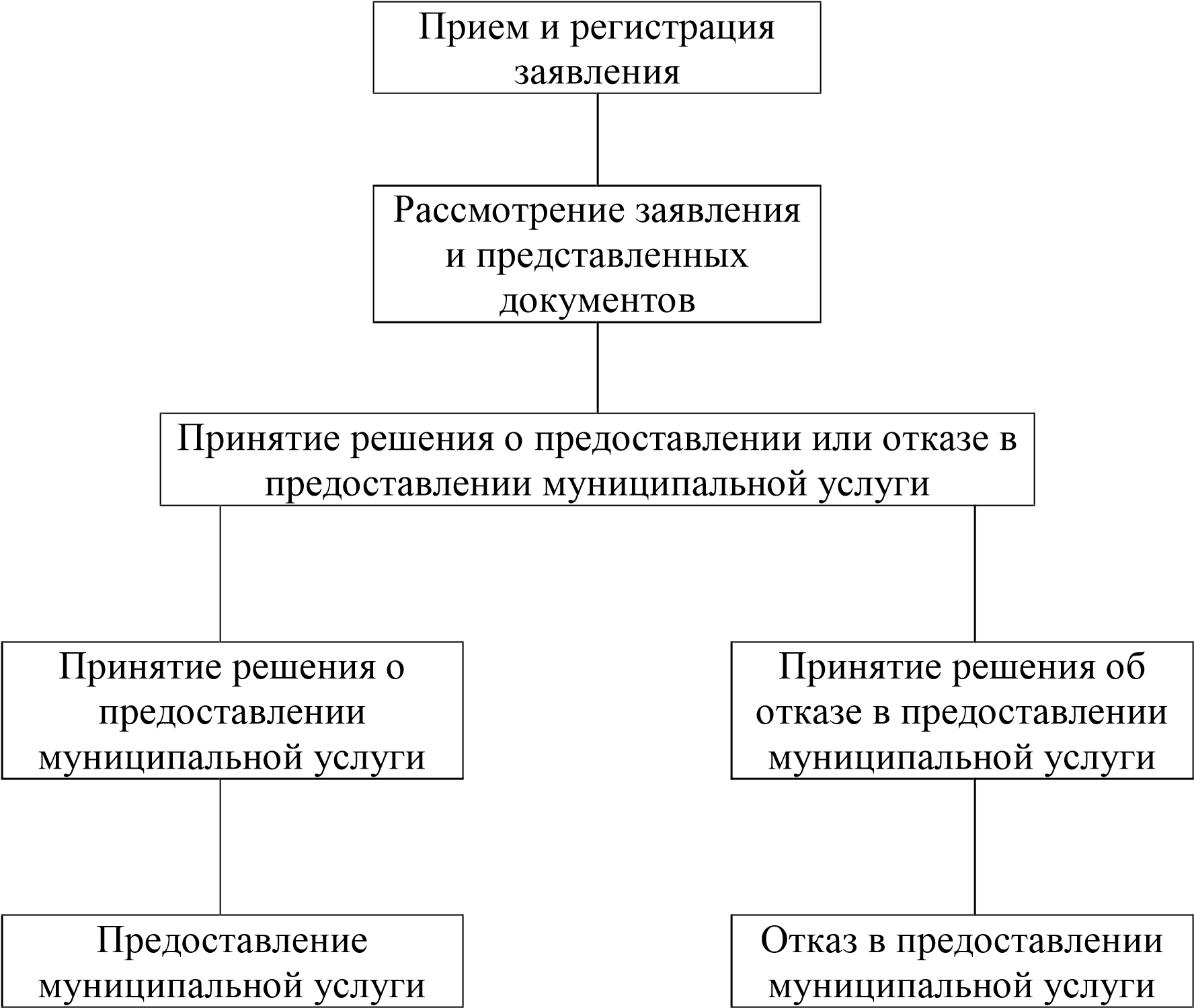 «   » октября 2018 г. р.п. Белый ЯрВерхнекетский районТомская область                     №              Прошу утвердить схему расположения земельного участка или земельных участков на кадастровом плане территории Прошу утвердить схему расположения земельного участка или земельных участков на кадастровом плане территории Прошу утвердить схему расположения земельного участка или земельных участков на кадастровом плане территории Прошу утвердить схему расположения земельного участка или земельных участков на кадастровом плане территории Прошу утвердить схему расположения земельного участка или земельных участков на кадастровом плане территории Прошу утвердить схему расположения земельного участка или земельных участков на кадастровом плане территории Прошу утвердить схему расположения земельного участка или земельных участков на кадастровом плане территории Прошу утвердить схему расположения земельного участка или земельных участков на кадастровом плане территории Кадастровый (условный) номер земельного участка Кадастровый (условный) номер земельного участка Кадастровый (условный) номер земельного участка Кадастровый (условный) номер земельного участка Кадастровый номер земельного участка или кадастровые номера земельных участков, из которых в соответствии со схемой расположения земельного участка предусмотрено образование земельного участка, в случае его образования из земельного участка, сведения о котором внесены в государственный кадастр недвижимости Кадастровый номер земельного участка или кадастровые номера земельных участков, из которых в соответствии со схемой расположения земельного участка предусмотрено образование земельного участка, в случае его образования из земельного участка, сведения о котором внесены в государственный кадастр недвижимости Кадастровый номер земельного участка или кадастровые номера земельных участков, из которых в соответствии со схемой расположения земельного участка предусмотрено образование земельного участка, в случае его образования из земельного участка, сведения о котором внесены в государственный кадастр недвижимости Кадастровый номер земельного участка или кадастровые номера земельных участков, из которых в соответствии со схемой расположения земельного участка предусмотрено образование земельного участка, в случае его образования из земельного участка, сведения о котором внесены в государственный кадастр недвижимости Адрес земельного участка или при отсутствии адреса земельного участка иное описание местоположения земельного участка Адрес земельного участка или при отсутствии адреса земельного участка иное описание местоположения земельного участка Адрес земельного участка или при отсутствии адреса земельного участка иное описание местоположения земельного участка Адрес земельного участка или при отсутствии адреса земельного участка иное описание местоположения земельного участка Площадь земельного участка, образуемого в соответствии со схемой расположения земельного участка Площадь земельного участка, образуемого в соответствии со схемой расположения земельного участка Площадь земельного участка, образуемого в соответствии со схемой расположения земельного участка Площадь земельного участка, образуемого в соответствии со схемой расположения земельного участка Территориальная зона, в границах которой образуется земельный участок Территориальная зона, в границах которой образуется земельный участок Территориальная зона, в границах которой образуется земельный участок Территориальная зона, в границах которой образуется земельный участок Категория земель, к которой относится образуемый земельный участок Категория земель, к которой относится образуемый земельный участок Категория земель, к которой относится образуемый земельный участок Категория земель, к которой относится образуемый земельный участок Цель использования земельного участка Цель использования земельного участка Цель использования земельного участка Цель использования земельного участка Полное наименование заявителя (юридическое лицо) ОГРН: ОГРН: ОГРН: ИНН (за исключением случаев, если заявителем является иностранное юридическое лицо): ИНН (за исключением случаев, если заявителем является иностранное юридическое лицо): ИНН (за исключением случаев, если заявителем является иностранное юридическое лицо): ИНН (за исключением случаев, если заявителем является иностранное юридическое лицо): ИНН (за исключением случаев, если заявителем является иностранное юридическое лицо): почтовый адрес почтовый адрес контактный телефон (при наличии) контактный телефон (при наличии) контактный телефон (при наличии) адрес электронной почты (при наличии) адрес электронной почты (при наличии) адрес электронной почты (при наличии) Ф.И.О (при наличии отчества) заявителя (физическое лицо, индивидуальный предприниматель), ИНН, реквизиты документа, удостоверяющего личность заявителя: Ф.И.О (при наличии отчества) заявителя (физическое лицо, индивидуальный предприниматель), ИНН, реквизиты документа, удостоверяющего личность заявителя: Ф.И.О (при наличии отчества) заявителя (физическое лицо, индивидуальный предприниматель), ИНН, реквизиты документа, удостоверяющего личность заявителя: Ф.И.О (при наличии отчества) заявителя (физическое лицо, индивидуальный предприниматель), ИНН, реквизиты документа, удостоверяющего личность заявителя: Ф.И.О (при наличии отчества) заявителя (физическое лицо, индивидуальный предприниматель), ИНН, реквизиты документа, удостоверяющего личность заявителя: Ф.И.О (при наличии отчества) заявителя (физическое лицо, индивидуальный предприниматель), ИНН, реквизиты документа, удостоверяющего личность заявителя: Ф.И.О (при наличии отчества) заявителя (физическое лицо, индивидуальный предприниматель), ИНН, реквизиты документа, удостоверяющего личность заявителя: Ф.И.О (при наличии отчества) заявителя (физическое лицо, индивидуальный предприниматель), ИНН, реквизиты документа, удостоверяющего личность заявителя: почтовый адрес почтовый адрес контактный телефон (при наличии) контактный телефон (при наличии) контактный телефон (при наличии) адрес электронной почты (при наличии) адрес электронной почты (при наличии) адрес электронной почты (при наличии) Наименование и реквизиты документа, подтверждающего полномочия представителя, в случае если с заявлением обратился представитель заявителя: Наименование и реквизиты документа, подтверждающего полномочия представителя, в случае если с заявлением обратился представитель заявителя: Наименование и реквизиты документа, подтверждающего полномочия представителя, в случае если с заявлением обратился представитель заявителя: Наименование и реквизиты документа, подтверждающего полномочия представителя, в случае если с заявлением обратился представитель заявителя: Наименование и реквизиты документа, подтверждающего полномочия представителя, в случае если с заявлением обратился представитель заявителя: Наименование и реквизиты документа, подтверждающего полномочия представителя, в случае если с заявлением обратился представитель заявителя: Наименование и реквизиты документа, подтверждающего полномочия представителя, в случае если с заявлением обратился представитель заявителя: Наименование и реквизиты документа, подтверждающего полномочия представителя, в случае если с заявлением обратился представитель заявителя: Документы, прилагаемые к заявлению: Документы, прилагаемые к заявлению: Документы, прилагаемые к заявлению: Документы, прилагаемые к заявлению: Документы, прилагаемые к заявлению: Документы, прилагаемые к заявлению: Документы, прилагаемые к заявлению: Отметка о наличии подготовленная заявителем схема расположения земельного участка или земельных участков на кадастровом плане территории, которые предлагается образовать и (или) изменить подготовленная заявителем схема расположения земельного участка или земельных участков на кадастровом плане территории, которые предлагается образовать и (или) изменить подготовленная заявителем схема расположения земельного участка или земельных участков на кадастровом плане территории, которые предлагается образовать и (или) изменить подготовленная заявителем схема расположения земельного участка или земельных участков на кадастровом плане территории, которые предлагается образовать и (или) изменить подготовленная заявителем схема расположения земельного участка или земельных участков на кадастровом плане территории, которые предлагается образовать и (или) изменить подготовленная заявителем схема расположения земельного участка или земельных участков на кадастровом плане территории, которые предлагается образовать и (или) изменить подготовленная заявителем схема расположения земельного участка или земельных участков на кадастровом плане территории, которые предлагается образовать и (или) изменить копии правоустанавливающих и (или) правоудостоверяющих документов на исходный земельный участок, если права на него не зарегистрированы в Едином государственном реестре прав на недвижимое имущество и сделок с ним; копии правоустанавливающих и (или) правоудостоверяющих документов на исходный земельный участок, если права на него не зарегистрированы в Едином государственном реестре прав на недвижимое имущество и сделок с ним; копии правоустанавливающих и (или) правоудостоверяющих документов на исходный земельный участок, если права на него не зарегистрированы в Едином государственном реестре прав на недвижимое имущество и сделок с ним; копии правоустанавливающих и (или) правоудостоверяющих документов на исходный земельный участок, если права на него не зарегистрированы в Едином государственном реестре прав на недвижимое имущество и сделок с ним; копии правоустанавливающих и (или) правоудостоверяющих документов на исходный земельный участок, если права на него не зарегистрированы в Едином государственном реестре прав на недвижимое имущество и сделок с ним; копии правоустанавливающих и (или) правоудостоверяющих документов на исходный земельный участок, если права на него не зарегистрированы в Едином государственном реестре прав на недвижимое имущество и сделок с ним; копии правоустанавливающих и (или) правоудостоверяющих документов на исходный земельный участок, если права на него не зарегистрированы в Едином государственном реестре прав на недвижимое имущество и сделок с ним; к заявлению прилагается копия документа, удостоверяющего личность заявителя (удостоверяющего личность представителя заявителя, если заявление представляется представителем заявителя). Представления указанного документа не требуется в случае представления заявления посредством отправки через личный кабинет Единого портала или Регионального портала, а также если заявление подписано усиленной квалифицированной электронной подписью. к заявлению прилагается копия документа, удостоверяющего личность заявителя (удостоверяющего личность представителя заявителя, если заявление представляется представителем заявителя). Представления указанного документа не требуется в случае представления заявления посредством отправки через личный кабинет Единого портала или Регионального портала, а также если заявление подписано усиленной квалифицированной электронной подписью. к заявлению прилагается копия документа, удостоверяющего личность заявителя (удостоверяющего личность представителя заявителя, если заявление представляется представителем заявителя). Представления указанного документа не требуется в случае представления заявления посредством отправки через личный кабинет Единого портала или Регионального портала, а также если заявление подписано усиленной квалифицированной электронной подписью. к заявлению прилагается копия документа, удостоверяющего личность заявителя (удостоверяющего личность представителя заявителя, если заявление представляется представителем заявителя). Представления указанного документа не требуется в случае представления заявления посредством отправки через личный кабинет Единого портала или Регионального портала, а также если заявление подписано усиленной квалифицированной электронной подписью. к заявлению прилагается копия документа, удостоверяющего личность заявителя (удостоверяющего личность представителя заявителя, если заявление представляется представителем заявителя). Представления указанного документа не требуется в случае представления заявления посредством отправки через личный кабинет Единого портала или Регионального портала, а также если заявление подписано усиленной квалифицированной электронной подписью. к заявлению прилагается копия документа, удостоверяющего личность заявителя (удостоверяющего личность представителя заявителя, если заявление представляется представителем заявителя). Представления указанного документа не требуется в случае представления заявления посредством отправки через личный кабинет Единого портала или Регионального портала, а также если заявление подписано усиленной квалифицированной электронной подписью. к заявлению прилагается копия документа, удостоверяющего личность заявителя (удостоверяющего личность представителя заявителя, если заявление представляется представителем заявителя). Представления указанного документа не требуется в случае представления заявления посредством отправки через личный кабинет Единого портала или Регионального портала, а также если заявление подписано усиленной квалифицированной электронной подписью. В случае представления заявления представителем заявителя, действующим на основании доверенности, к заявлению также прилагается доверенность. В случае представления заявления представителем заявителя, действующим на основании доверенности, к заявлению также прилагается доверенность. В случае представления заявления представителем заявителя, действующим на основании доверенности, к заявлению также прилагается доверенность. В случае представления заявления представителем заявителя, действующим на основании доверенности, к заявлению также прилагается доверенность. В случае представления заявления представителем заявителя, действующим на основании доверенности, к заявлению также прилагается доверенность. В случае представления заявления представителем заявителя, действующим на основании доверенности, к заявлению также прилагается доверенность. В случае представления заявления представителем заявителя, действующим на основании доверенности, к заявлению также прилагается доверенность. Подтверждаю свое согласие, а также согласие представляемого мною лица на обработку персональных данных (сбор, систематизацию, накопление, хранение, уточнение (обновление, изменение), использование, распространение (в том числе передачу), обезличивание, блокирование, уничтожение персональных данных, а также иных действий, необходимых для обработки персональных данных в рамках предоставления органами, осуществляющими государственную регистрацию прав на недвижимое имущество и сделок с ним, в соответствии с законодательством Российской Федерации государственных услуг), в том числе в автоматизированном режиме, включая принятие решений на их основе органом, осуществляющим государственную регистрацию прав на недвижимое имущество и сделок с ним, в целях предоставления государственной услуги Подтверждаю свое согласие, а также согласие представляемого мною лица на обработку персональных данных (сбор, систематизацию, накопление, хранение, уточнение (обновление, изменение), использование, распространение (в том числе передачу), обезличивание, блокирование, уничтожение персональных данных, а также иных действий, необходимых для обработки персональных данных в рамках предоставления органами, осуществляющими государственную регистрацию прав на недвижимое имущество и сделок с ним, в соответствии с законодательством Российской Федерации государственных услуг), в том числе в автоматизированном режиме, включая принятие решений на их основе органом, осуществляющим государственную регистрацию прав на недвижимое имущество и сделок с ним, в целях предоставления государственной услуги Подтверждаю свое согласие, а также согласие представляемого мною лица на обработку персональных данных (сбор, систематизацию, накопление, хранение, уточнение (обновление, изменение), использование, распространение (в том числе передачу), обезличивание, блокирование, уничтожение персональных данных, а также иных действий, необходимых для обработки персональных данных в рамках предоставления органами, осуществляющими государственную регистрацию прав на недвижимое имущество и сделок с ним, в соответствии с законодательством Российской Федерации государственных услуг), в том числе в автоматизированном режиме, включая принятие решений на их основе органом, осуществляющим государственную регистрацию прав на недвижимое имущество и сделок с ним, в целях предоставления государственной услуги Подтверждаю свое согласие, а также согласие представляемого мною лица на обработку персональных данных (сбор, систематизацию, накопление, хранение, уточнение (обновление, изменение), использование, распространение (в том числе передачу), обезличивание, блокирование, уничтожение персональных данных, а также иных действий, необходимых для обработки персональных данных в рамках предоставления органами, осуществляющими государственную регистрацию прав на недвижимое имущество и сделок с ним, в соответствии с законодательством Российской Федерации государственных услуг), в том числе в автоматизированном режиме, включая принятие решений на их основе органом, осуществляющим государственную регистрацию прав на недвижимое имущество и сделок с ним, в целях предоставления государственной услуги Подтверждаю свое согласие, а также согласие представляемого мною лица на обработку персональных данных (сбор, систематизацию, накопление, хранение, уточнение (обновление, изменение), использование, распространение (в том числе передачу), обезличивание, блокирование, уничтожение персональных данных, а также иных действий, необходимых для обработки персональных данных в рамках предоставления органами, осуществляющими государственную регистрацию прав на недвижимое имущество и сделок с ним, в соответствии с законодательством Российской Федерации государственных услуг), в том числе в автоматизированном режиме, включая принятие решений на их основе органом, осуществляющим государственную регистрацию прав на недвижимое имущество и сделок с ним, в целях предоставления государственной услуги Подтверждаю свое согласие, а также согласие представляемого мною лица на обработку персональных данных (сбор, систематизацию, накопление, хранение, уточнение (обновление, изменение), использование, распространение (в том числе передачу), обезличивание, блокирование, уничтожение персональных данных, а также иных действий, необходимых для обработки персональных данных в рамках предоставления органами, осуществляющими государственную регистрацию прав на недвижимое имущество и сделок с ним, в соответствии с законодательством Российской Федерации государственных услуг), в том числе в автоматизированном режиме, включая принятие решений на их основе органом, осуществляющим государственную регистрацию прав на недвижимое имущество и сделок с ним, в целях предоставления государственной услуги Подтверждаю свое согласие, а также согласие представляемого мною лица на обработку персональных данных (сбор, систематизацию, накопление, хранение, уточнение (обновление, изменение), использование, распространение (в том числе передачу), обезличивание, блокирование, уничтожение персональных данных, а также иных действий, необходимых для обработки персональных данных в рамках предоставления органами, осуществляющими государственную регистрацию прав на недвижимое имущество и сделок с ним, в соответствии с законодательством Российской Федерации государственных услуг), в том числе в автоматизированном режиме, включая принятие решений на их основе органом, осуществляющим государственную регистрацию прав на недвижимое имущество и сделок с ним, в целях предоставления государственной услуги Подтверждаю свое согласие, а также согласие представляемого мною лица на обработку персональных данных (сбор, систематизацию, накопление, хранение, уточнение (обновление, изменение), использование, распространение (в том числе передачу), обезличивание, блокирование, уничтожение персональных данных, а также иных действий, необходимых для обработки персональных данных в рамках предоставления органами, осуществляющими государственную регистрацию прав на недвижимое имущество и сделок с ним, в соответствии с законодательством Российской Федерации государственных услуг), в том числе в автоматизированном режиме, включая принятие решений на их основе органом, осуществляющим государственную регистрацию прав на недвижимое имущество и сделок с ним, в целях предоставления государственной услуги Подпись Подпись Подпись Подпись Подпись Подпись Дата Дата 